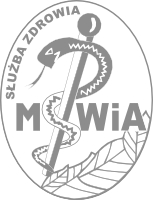 SAMODZIELNY PUBLICZNYZAKŁAD OPIEKI ZDROWOTNEJMSWiA W KRAKOWIEINFORMACJA DLA PACJENTA ZAKWALIFIKOWANEGO DOOPERACJI WITREKTOMIIODDZIAŁ OKULISTYCZNY SP ZOZ MSW w KRAKOWIE, tel: 12-662-31-85W dniu przyjęcia do Szpitala należy zgłosić się do  REJESTRACJI SZPITALA  z DOWODEM OSOBISTYM – BUDYNEK A,  PARTER (przy głównym wejściu do szpitala ). UWAGA !!!!!!Badanie w kierunku COVID-19 należy wykonać  w DNIU PRZYJĘCIA zgłaszając się  15 min. przed ustaloną godziną badania w IZBIE PRZYJĘĆ  (budynek A, parter).  Przed operacją witrektomii należy:5 dni przed operacją oczyszczać 2x dziennie (rano i wieczorem)  powieki i ich brzegi za pomocą chusteczek np. Blephacleanbadanie morfologii krwi, potasu, INR, APTT (należy wykonać w okresie około 1-7 dni poprzedzających operację) –  skierowanie na badania wydaje oddział w dniu badania przedoperacyjnegoW dniu zabiegu pacjent pozostaje na czczo- nie je śniadania, zażywa leki według zaleceń lekarskich. NIE ZAŻYWA LEKÓW NA CUKRZYCĘ (te leki proszę zabrać do szpitala )Pacjent powinien posiadać piżamę, pantofle, przyjmowane leki, kanapkę i wodę mineralną. Prosimy o zmycie lakieru z paznokci.Po zabiegu pacjent wraca do domu pod opieką pełnoletniej osoby.WAŻNE !!!!Jeżeli pacjent nie może zgłosić się  w wyznaczonym terminie  należy o tym  bezzwłocznie powiadomić  Sekretariat oddziału Okulistycznego ( 12 662-31-85).Brak zgłoszenia powyższej informacji skutkuje skreśleniem z kolejki oczekujących na operacje zaćmy.